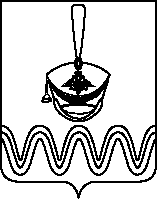 П О С Т А Н О В Л Е Н И ЕАДМИНИСТРАЦИИ БОРОДИНСКОГО СЕЛЬСКОГО ПОСЕЛЕНИЯПРИМОРСКО-АХТАРСКОГО РАЙОНА от 02.02.2016                                                                                  № 14станица БородинскаяОб утверждении административного регламента предоставления муниципальной услуги «Предоставление разрешения на условно разрешенный вид использования земельного участка или объекта капитального строительства» администрацией Бородинского сельского поселения Приморско-Ахтарского районаНа основании Федерального закона от 6 октября 2003 года № 131-ФЗ «Об общих принципах организации местного самоуправления в Российской Федерации», Устава Бородинского сельского поселения Приморско-Ахтарского района, Градостроительного кодекса Российской федерации администрация Бородинского сельского поселения Приморско-Ахтарского района п о с т а н о в л я е т:1.Утвердить административный регламент предоставления муниципальной услуги «Предоставление разрешения на условно разрешенный вид использования земельного участка или объекта капитального строительства» администрацией Бородинского сельского поселения Приморско-Ахтарского района (прилагается). 2. Настоящее постановление обнародовать и разместить на официальном Интернет - сайте администрации Бородинского сельского поселения Приморско - Ахтарского района.3. Контроль за выполнением настоящего постановления возложить на ведущего специалиста администрации Бородинского сельского поселения Приморско - Ахтарского района А.П.Филину.4. Постановление вступает в силу со дня его официального обнародования.Глава Бородинского  сельского поселенияПриморско-Ахтарского района                                                                В.В.Туров                                                                                       ПРИЛОЖЕНИЕУТВЕРЖДЕНпостановлением администрации Бородинского сельского поселения Приморско-Ахтарского районаот 02.02.2016 года № 14АДМИНИСТРАТИВНЫЙ РЕГЛАМЕНТ предоставления муниципальной услуги «Предоставление разрешения на условно разрешенный вид использования земельного участка или объекта капитального строительства» администрацией Бородинского сельского поселения Приморско-Ахтарского района1. Общие положения1.1. Настоящий административный регламент определяет последовательность и сроки действий должностных лиц при осуществлении полномочий по предоставлению муниципальной услуги, устанавливает единые требования к процедуре рассмотрения и перечню документов, необходимых для предоставления муниципальной услуги по предоставлению разрешения на условно разрешенный вид использования земельного участка или объекта капитального строительства (далее - административный регламент и муниципальная услуга соответственно), доступности результатов предоставления данной муниципальной услуги.1.2. Получателем муниципальной услуги является физическое или юридическое лицо, уполномоченное лицо (далее по тексту - заявитель).От имени физических лиц заявление о предоставлении муниципальной услуги могут подавать:- представители, действующие на основании нотариальной доверенности на получение муниципальной услуги;- законные представители (родители, опекуны, усыновители) несовершеннолетних лиц в возрасте до 18 лет;- законные представители недееспособных граждан.От имени юридических лиц заявление о предоставлении муниципальной услуги могут подавать:- лица, действующие в соответствии с законом, иными правовыми актами и учредительными документами без доверенности;- представители в силу полномочий, основанных на доверенности.1.3. Информация о месте нахождения, графике работы, справочных телефонах, адресе электронной почты и официального Интернет-сайта администрации Бородинского сельского поселения Приморско-Ахтарского района, муниципального казенного учреждения муниципального образования Приморско-Ахтарский район «Приморско-Ахтарский многофункциональный центр по предоставлению государственных и муниципальных услуг» (далее – МКУ «МФЦ»), представлена в приложении    № 1 к настоящему административному регламенту.Информирование осуществляется на русском языке.1.4. Порядок получения информации заявителями по вопросам предоставления муниципальной услуги, услуг, необходимых и обязательных для предоставления муниципальных услуг, сведений о ходе предоставления указанных муниципальных услуг.Информацию по вопросам предоставления муниципальной услуги можно получить, обратившись в администрацию Бородинского сельского поселения Приморско-Ахтарского района либо в МКУ «МФЦ»:в порядке личного консультирования;с использованием средств телефонной связи, электронного информирования;с использованием федеральной государственной информационной системы «Единый портал государственных и муниципальных услуг (функций)». Осуществляется посредством сети Интернет. Набрав адрес официального сайта федеральной государственной информационной системы «Единый портал государственных и муниципальных услуг (функций)» www.gosuslugi.ru, заявители могут получить полную информацию по вопросам предоставления муниципальной услуги, услуг, необходимых и обязательных для предоставления муниципальных услуг, сведений о ходе предоставления указанных услуг;посредством размещения в информационно-телекоммуникационных сетях общего пользования (в том числе в сети Интернет), публикации в средствах массовой информации;посредством Единого бесплатного многоканального номера 8-800-1000-900 (понедельник-четверг с 9-00 до 18-00, пятница с 9-00 до 17-00).1.5. Информация о процедуре предоставления муниципальной услуги сообщается:по номерам телефонов для справок (консультаций);размещается в информационно-телекоммуникационных сетях общего пользования (в том числе в сети Интернет);публикуется в средствах массовой информации;на информационных стендах;посредством Единого бесплатного многоканального номера 8-800-1000-900 (понедельник-четверг с 9-00 до 18-00, пятница с 9-00 до 17-00);в федеральной государственной информационной системе «Единый портал государственных и муниципальных услуг (функций)».На информационных стендах в помещении, предназначенном для приема документов для предоставления муниципальной услуги, размещается следующая информация:извлечения из законодательных и иных нормативных правовых актов, содержащих нормы, регулирующие деятельность по оказанию муниципальной услуги;текст административного регламента с приложениями (извлечения);блок-схема (приложение № 3 к административному регламенту) и краткое описание порядка предоставления услуги;перечни документов, необходимых для предоставления муниципальной услуги, и требования, предъявляемые к этим документам;образцы оформления документов, необходимых для предоставления муниципальной услуги;месторасположение, график (режим) работы, номера телефонов, адреса Интернет-сайтов и электронной почты органов, в которых заявители могут получить документы, необходимые для предоставления муниципальной услуги;основания отказа в предоставлении муниципальной услуги.В федеральной государственной информационной системе «Единый портал государственных и муниципальных услуг (функций)» размещается следующая информация:полная версия административного регламента предоставляемой услуги размещается (после официального опубликования) на официальном сайте администрации Бородинского сельского поселения Приморско-Ахтарского района borodinskoe-sp.ru – «Администрация» - «Административная реформа» - «Реестр муниципальных услуг».2. Стандарт предоставления муниципальной услуги2.1. Наименование муниципальной услуги «Предоставление разрешения на условно разрешенный вид использования земельного участка или объекта капитального строительства».2.2. Организация, непосредственно предоставляющая муниципальную услугу: администрация Бородинского сельского поселения Приморско-Ахтарского района (далее - администрация);организации, участвующие в предоставлении муниципальной услуги: - МКУ «МФЦ»; - Приморско-Ахтарский отдел Управления Федеральной службы государственной регистрации, кадастра и картографии по Краснодарскому краю;- комиссия по землепользованию и застройке Бородинского сельского поселения Приморско-Ахтарского района (далее – Комиссия).2.3. Результатом предоставления муниципальной услуги является выдача заявителю постановления о предоставлении разрешения на условно разрешенный вид использования земельного участка или объекта капитального строительства или об отказе в предоставлении такого разрешения с указанием причин принятого решения.2.4. Срок проведения публичных слушаний с момента оповещения жителей Бородинского сельского поселения Приморско-Ахтарского района о времени и месте их проведения до дня опубликования заключений о результатах публичных слушаний - не более 1 месяца. Общий срок оказания муниципальной услуги - 70 дней.2.5. Максимальный срок ожидания в очереди при подаче заявления и прилагаемых документов для предоставления муниципальной услуги, составляет 15 минут.2.6. Максимальный срок ожидания в очереди для получения консультации составляет 15 минут.2.7. Максимальный срок продолжительности приема заявителя должностным лицом отдела по архитектуре и градостроительству либо МКУ «МФЦ» составляет 15 минут.2.8. Максимальный срок регистрации заявления о предоставлении муниципальной услуги составляет 15 минут.2.9. Максимальный срок ожидания для получения результата предоставления муниципальной услуги составляет 15 минут.2.10. Предоставление муниципальной услуги осуществляется в соответствии со следующими правовыми актами:1) Градостроительный кодекс Российской Федерации от 29 декабря 2004 года № 190-ФЗ;2) Федеральный закон от 29 декабря 2004 года № 191-ФЗ «О введении в действие Градостроительного кодекса Российской Федерации»;3) Федеральный закон от 6 октября 2003 года № 131-ФЗ «Об общих принципах организации местного самоуправления в Российской Федерации»;4) Федеральный закон от 27 июля 2010 № 210-ФЗ «Об организации предоставления государственных и муниципальных услуг»;5) Устав Бородинского сельского поселения Приморско-Ахтарского района;6) Правила землепользования и застройки Бородинского сельского поселения Приморско-Ахтарского района, утвержденные решением Совета Бородинского сельского поселения Приморско-Ахтарского района от 21 августа 2014 года № 300;7) настоящий административный регламент.2.11. Перечень документов, необходимых для получения муниципальной услуги:1) заявление о предоставлении разрешения на условно разрешенный вид использования земельного участка или объекта капитального строительства по форме, приведенной в приложении № 2 к настоящему административному регламенту.2.12. Документы, запрашиваемые администрацией с использованием единой системы межведомственного электронного взаимодействия и подключаемых к ней региональных систем межведомственного электронного взаимодействия получает, в том числе в электронной форме:правоустанавливающие документы (в случае, если права зарегистрированы в ЕГРП): выписка из единого государственного реестра прав на недвижимое имущество и сделок с ним;кадастровый паспорт объекта недвижимости, кадастровая выписка об объекте недвижимости.Заявитель вправе по собственной инициативе представить документы, запрашиваемые администрацией в порядке межведомственного информационного взаимодействия.2.13. В соответствии со статьей 7 Федерального закона от 27 июля 2010 года № 210-ФЗ «Об организации предоставления государственных и муниципальных услуг» запрещается требовать от заявителя:предоставления документов и информации или осуществления действий, предоставление или осуществление которых не предусмотрено нормативными правовыми актами, регулирующими отношения, возникающие в связи с предоставлением муниципальной услуги;предоставления документов и информации, в том числе подтверждающих внесение заявителем платы за предоставление государственных и муниципальных услуг, которые находятся в распоряжении органов, предоставляющих муниципальные услуги, иных государственных органов, органов местного самоуправления, организаций, в соответствии с нормативными правовыми актами Российской Федерации, нормативными правовыми актами субъектов Российской Федерации, муниципальными правовыми актами;2.14. Основанием для отказа в приеме документов, необходимых для предоставления муниципальной услуги является: отсутствия у заявителя соответствующих полномочий на получение муниципальной услуги. 2.15. Основанием для отказа в предоставлении муниципальной услуги является вынесение комиссией по землепользованию и застройки Бородинского сельского поселения Приморско-Ахтарского района отрицательного заключения (решения) о результатах публичных слушаний.Оснований для приостановления предоставления муниципальной услуги законодательством РФ не предусмотрено.2.16. Порядок, размер и основания взимания государственной пошлины или иной платы.Предоставление разрешения на условно разрешенный вид использования земельного участка или объекта капитального строительства осуществляется без взимания платы. В соответствии со статьями 39 Градостроительного Кодекса Российской Федерации расходы, связанные с организацией и проведением публичных слушаний по вопросу предоставления разрешения на условно разрешенный вид использования земельного участка или объекта капитального строительства несет физическое или юридическое лицо, заинтересованное в предоставлении такого разрешения.2.17. Прием граждан для оказания муниципальной услуги осуществляется согласно графику работы отдела архитектуры и градостроительства и МКУ «МФЦ».2.18. Места предоставления муниципальной услуги в МКУ «МФЦ» оборудуются в соответствии со стандартом комфортности МКУ «МФЦ».2.19. Рабочие места уполномоченных специалистов администрации, предоставляющих муниципальную услугу, оборудуются компьютерной техникой и оргтехникой, позволяющими организовать предоставление муниципальной услуги в полном объеме.2.20. Места для проведения личного приема заявителей оборудуются стульями, столами, обеспечиваются канцелярскими принадлежностями, информационными стендами.2.21. Для ожидания гражданам отводится специальное место, оборудованное стульями.2.22. В местах предоставления муниципальной услуги предусматривается оборудование доступных мест общественного пользования (туалетов).2.23. Прием заявителей осуществляется должностными лицами, ведущими прием в соответствии с установленным графиком.2.24. В целях обеспечения конфиденциальности сведений о заявителе, одним должностным лицом одновременно ведется прием только одного заявителя. Одновременный прием двух и более заявителей не допускается.2.25. Показателями доступности муниципальной услуги являются:- транспортная доступность к месту предоставления муниципальной услуги;- обеспечение беспрепятственного доступа лиц с ограниченными возможностями передвижения к помещениям, в которых предоставляется муниципальная услуга;- обеспечение предоставления муниципальной услуги с использованием возможностей единого портала государственных и муниципальных услуг;- размещение информации о порядке предоставления муниципальной услуги на Официальном сайте;- размещение информации о порядке предоставления муниципальной услуги на едином портале государственных и муниципальных услуг.2.26. Показателями качества муниципальной услуги являются:- количество взаимодействий заявителя с должностными лицами при предоставлении муниципальной услуги - 2 раза - соблюдение срока предоставления муниципальной услуги;- соблюдение сроков ожидания в очереди при предоставлении муниципальной услуги;- отсутствие поданных в установленном порядке обоснованных жалоб на решения и действия (бездействие) должностных лиц, принятые и осуществленные в ходе предоставления муниципальной услуги.2.27. Иные требования, в том числе учитывающие особенности предоставления муниципальных услуг в многофункциональных центрах предоставления государственных и муниципальных услуг и особенности предоставления муниципальных услуг в электронной форме.При предоставлении муниципальной услуги в МКУ «МФЦ» прием и выдача документов осуществляется сотрудниками МКУ «МФЦ». Для исполнения документ передается в администрацию Бородинского сельского поселения Приморско-Ахтарского района.Информацию о предоставляемой муниципальной услуги (о сроках предоставления услуги; о перечнях документов, необходимых для получения муниципальной услуги; о размерах государственных пошлин и иных платежей, связанных с получением муниципальной услуги, порядке их уплаты; о порядке обжалования действий (бездействий), а также решений должностных лиц органов и организаций, участвующих в предоставлении муниципальной услуги), заявитель может получить в секторе информирования, который включает в себя:информационные стенды, содержащие актуальную и исчерпывающую информацию, необходимую для получения заявителями услуг;информационный киоск - программно-аппаратный комплекс, предназначенный для обеспечения возможности доступа заявителей к информации об услугах и ходе их предоставления в центре;консультационные окна для осуществления информирования о порядке предоставления муниципальной услуги.С целью автоматизированного управления потоком заявителей и обеспечения им комфортных условий ожидания МКУ «МФЦ» оборудован электронной системой управления очередью.Посредством сети Интернет, набрав адрес официального сайта федеральной государственной информационной системы «Единый портал государственных и муниципальных услуг (функций)» www.gosuslugi.ru, заявители могут получить полную информацию по вопросам предоставления муниципальной услуги, сведения о ходе предоставления указанной услуги.3. Состав, последовательность и сроки выполнения административных процедур, требования к порядку их выполнения, в том числе особенности выполнения административных процедур в электронной форме3.1. Перечень административных процедур, выполняемых при предоставлении услуги:1) прием и регистрация документов;2) организация и проведение публичных слушаний по вопросу предоставления разрешения на условно разрешенный вид использования земельного участка или объекта капитального строительства;3) подготовка проекта постановления администрации Бородинского сельского поселения Приморско-Ахтарского района о предоставлении разрешения на условно разрешенный вид использования земельного участка или объекта капитального строительства или об отказе в  предоставлении такого разрешения на основании рекомендаций Комиссии и его согласование;4) выдача заявителю постановления о предоставлении разрешения на условно разрешенный вид использования земельного участка или объекта капитального строительства, либо постановления об отказе в предоставлении такого разрешения.3.2. Блок-схема предоставления муниципальной услуги приведена в приложении к настоящему административному регламенту (приложение № 3).3.3. Форма заявления приведена в приложении к административному регламенту (приложение № 2).3.4. Описание административной процедуры прием и регистрация документов:3.4.1. Юридическим фактом, служащим основанием для начала административной процедуры, является подача лицом, заинтересованным в получении муниципальной услуги или его уполномоченным представителем заявления с приложением документов, указанных в пункте 2.11 настоящего административного регламента.Должностные лица, ответственные за выполнение административной процедуры:сотрудник МКУ «МФЦ», ответственный за прием и регистрацию документов, передачу пакета документов в администрацию Бородинского сельского поселения Приморско-Ахтарского района;специалисты  администрации Бородинского сельского поселения;специалист администрации Бородинского сельского поселения Приморско-Ахтарского района, ответственный за регистрацию заявления и направление его главе Бородинского сельского поселения Приморско-Ахтарского района. 3.4.2. Содержание каждого административного действия, входящего в состав административной процедуры:специалист МКУ «МФЦ» либо специалист администрации при приеме заявления и прилагаемых документов: устанавливает личность заявителя, проверяет полномочия заявителя, в том числе полномочия представителя действовать от его имени; проверяет наличие всех документов, необходимых для предоставления муниципальной услуги, удостоверяется в том, что: документы скреплены печатями, имеют надлежащие подписи; тексты документов написаны разборчиво, фамилии, имена и отчества физических лиц, адреса их мест жительства написаны полностью; в документах нет подчисток, приписок, зачеркнутых слов и иных не оговоренных в них исправлений; документы не исполнены карандашом и не имеют серьезных повреждений, наличие которых не позволяет однозначно истолковать их содержание; сличает представленные экземпляры оригиналов и копий документов (в том числе нотариально удостоверенные) друг с другом, информирует заявителя о сроке предоставления муниципальной услуги и о возможности отказа в предоставлении муниципальной услуги. При отсутствии оснований для отказа в приеме документов, регистрирует заявление и полный пакет документов (далее - заявление), выдает расписку заявителю в получении заявления и документов с указанием их наименования, количества, порядкового номера, даты получения документов, Ф.И.О., должности и подписи работников, и направляет его в администрацию Бородинского сельского поселения Приморско-Ахтарского района (в случае приема документов в МКУ «МФЦ»). Общий срок административного действия - 1 день;специалист организационно-кадрового отдела администрации Бородинского сельского поселения Приморско-Ахтарского района, передает заявление главе Бородинского сельского поселения Приморско-Ахтарского района на резолюцию, регистрирует заявление и направляет его ответственному специалисту. Общий срок административного действия - 1 день;ответственный специалист отписывает заявление в работу специалисту, который является секретарем Комиссии. Общий срок выполнения административной процедуры - 2 дня.Критерий принятия решения:наличие документов согласно перечню, указанному в пункте 2.11. настоящего административного регламента;соответствие представленных документов требованиям действующего законодательства;Результат административной процедуры:прием и регистрация заявления в журнале регистрации поступающих документов;отказ в приеме документов для последующего предоставления муниципальной услуги;Способ фиксации результата выполнения административной процедуры: запись в журнале регистрации поступающих документов.3.5. Описание административной процедуры организация и проведение публичных слушаний по вопросу предоставления разрешения на условно разрешенный вид использования земельного участка или объекта капитального строительства:3.5.1. Юридическим фактом, служащим основанием для начала административной процедуры, является наличие зарегистрированного в журнале регистрации поступающих документов заявления лица, заинтересованного в получении услуги.Должностные лица, ответственные за выполнение административной процедуры:специалист администрации - секретарь Комиссии;специалист администрации Бородинского сельского поселения Приморско-Ахтарского района, ответственный за опубликование в средствах массовой информации и размещение на официальном сайте.3.5.2. Содержание каждого административного действия, входящего в состав административной процедуры:а) административное действие подготовка и направление межведомственных запросов в соответствующие органы о правах на недвижимое имущество владельцев смежных участков, других объектов недвижимости, чьи права могут быть ущемлены; подготовка и направление межведомственных запросов в соответствующие органы для получения документов и (или) информации о возможности соблюдения требований технических регламентов (при необходимости); получение результатов запросов; анализ представленного пакета документов и результатов направленных запросов.В случае отсутствия в органах, участвующих в оказании муниципальной услуги в порядке межведомственного взаимодействия, документа и (или) информации, необходимой для оказания муниципальной услуги (если запрашиваемый документ и (или) информация не были предоставлены заявителем по собственной инициативе) или, в случае выявления несоответствия представленных документов требованиям действующего законодательства, если ввиду выявленных нарушений проведение публичных слушаний не возможно, секретарь готовит проект письма администрации за подписью председателя комиссии, с указанием причин отказа в прохождении документов процедуры публичных слушаний и направляет письмо заявителю или уполномоченному представителю заявителя. Общий срок административного действия - 5 дней.б) административное действие подготовка, согласование и подписание секретарем Комиссии постановления и сообщения о назначении публичных слушаний по вопросу предоставления разрешения на условно разрешенный вид использования земельного участка или объекта капитального строительства. Срок принятия постановления – не более 7 дней.в) административное действие подготовка и направление уведомлений заявителю, правообладателям земельных участков и объектов капитального строительства, расположенных на земельных участках, имеющих общие границы с земельным участком, применительно к которому запрашивается разрешение, правообладателям объектов капитального строительства, расположенных на земельных участках, имеющих общие границы с земельным участком, применительно к которому запрашивается разрешение, правообладателям помещений, являющихся частью объекта капитального строительства, по которому запрашивается разрешение, граждан, проживающих в пределах территориальной зоны, в границах которой расположен земельный участок или объект капитального строительства, применительно к которым запрашивается разрешение, правообладателей земельных участков и объектов капитального строительства, подверженных риску негативного воздействия на окружающую среду в случаях, если условно разрешенный вид может оказать такое негативное воздействие - о дате, времени и месте проведения публичных слушаний. Общий срок административного действия - в течение 10 дней.г) проведение публичных слушаний с участием заявителей и заинтересованных лиц; подготовка протокола публичных слушаний секретарем Комиссии, подписание протокола секретарем и председателем Комиссии; оформление заключения о результатах публичных слушаний в двух экземплярах секретарем Комиссии после проведения заседания публичных слушаний, подписание заключения секретарем Комиссии; направление заключения о результатах публичных слушаний на подпись председателю Комиссии в течение трех дней со дня проведения заседания. Общий срок проведения публичных слушаний с момента оповещения жителей о времени и месте их проведения до дня опубликования заключения - 30 дней.В целях соблюдения права человека на благоприятные условия жизнедеятельности, прав и законных интересов правообладателей земельных учачстков и объектов капитального строительства публичные слушания по вопросу предоставления разрешения на условно разрешенный вид использования проводятся с участием граждан, проживающих в пределах территориальной зоны, в границах которой расположен земельный участок или объект капитального строительства, применительно к которым запрашивается разрешение. В случае, если условно разрешенный вид использования земельного участка или объекта капитального строительства может оказать негативное воздействие на окружающую среду, публичные слушания проводятся с участием правообладателей земельных участков и объектов капитального строительства, подверженных риску такого негативного воздействия.Комиссия направляет сообщения о проведении публичных слушаний по вопросу предоставления разрешения на условно разрешенный вид использования правообладателям земельных участков, имеющих общие границы с земельным участком, применительно к которому запрашивается данное разрешение, правообладателям объектов капитального строительства, расположенных на земельных участках, имеющих границы с земельным участком, применительно к которому запрашивается данное разрешение, и правообладателям помещений, являющихся частью объекта капитального строительства, применительно к которому запрашивается данное разрешение.Указанные сообщения направляются не позднее чем через десять дней со дня поступления заявления заинтересованного лица о предоставлении разрешения на условно разрешенный вид использования.Участники публичных слушаний по вопросу о предоставлении разрешения на условно разрешенный вид использования вправе представить в комиссию свои предложения и замечания, касающиеся указанного вопроса, для включения их в протокол публичных слушаний.Заключение о результатах публичных слушаний по вопросу предоставления разрешения на условно разрешенный вид использования подлежит опубликованию в порядке, установленном для официального опубликования  и размещается на официальном сайте Бородинского сельского поселения Приморско-Ахтарского района в сети «Интернет».На основании заключения о результатах публичных слушаний по вопросу о предоставлении разрешения на условно разрешенный вид использования, комиссия осуществляет подготовку рекомендаций о предоставлении разрешения на условно разрешенный вид использования или об отказе в предоставлении такого разрешения с указанием причин принятого решения и направляет их главе Бородинского сельского поселения Приморско-Ахтарского района.В случае, если условно разрешенный вид использования земельного участка или объекта капитального строительства включен в градостроительный регламент в установленном для внесения изменений в правила землепользования  и застройки порядке после проведения публичных слушаний по инициативе физического или юридического лица, заинтересованного в предоставлении разрешения на условно разрешенный вид использования, решение о предоставлении разрешения на условно разрешенный вид использования такому лицу принимается без проведения публичных слушаний.Общий срок выполнения административной процедуры - 59 дней.Критерий принятия решения:соответствие пакета документов, представленного заявителем и документов, полученных путем межведомственного взаимодействия, нормативным документам градостроительного законодательства.Результат административной процедуры:заключение о результатах публичных слушаний по вопросу о предоставлении разрешения на условно разрешенный вид использования земельного участка или объекта капитального строительства;отказ в прохождении представленного пакета документов всех действий административной процедуры;Способ фиксации результата выполнения административной процедуры:регистрация заключения и постановления по результатам публичных слушаний;запись в журнале регистрации исходящих документов.3.6. Описание административной процедуры подготовка проекта постановления администрации Бородинского сельского поселения Приморско-Ахтарского района о предоставлении разрешения на условно разрешенный вид использования земельного участка или объекта капитального строительства или об отказе в  предоставлении такого разрешения на основании рекомендаций Комиссии и его согласование:3.6.1. Юридическим фактом, служащим основанием для начала административной процедуры, является наличие заключения о результатах публичных слушаний;Должностные лица, ответственные за выполнение административной процедуры:специалист администрации - секретарь Комиссии;специалист администрации Бородинского сельского поселения Приморско-Ахтарского района, ответственный за регистрацию заявления и направление его ответственному специалисту администрации Бородинского сельского поселения.3.6.2. Содержание административного действия, входящего в состав административной процедуры:а) разработка и направление проекта постановления администрации  Бородинского сельского поселения Приморско-Ахтарского района о предоставлении разрешения на условно разрешенный вид использования земельного участка или объекта капитального строительства или об отказе в предоставлении разрешения, с указанием причин принятого решения на основании рекомендаций Комиссии, главе Бородинского сельского поселения Приморско-Ахтарского района для принятия решения о предоставлении разрешения на условно разрешенный вид использования или об отказе в предоставлении разрешения. Общий срок административного действия 5 днейб) согласование и регистрация постановления и  направление его специалисту администрации Бородинского сельского поселения Приморско-Ахтарского района на публикацию в средствах массовой информации и размещение на официальном сайте Бородинского сельского поселения Приморско-Ахтарского района в сети Интернет. Общий срок административного действия 2 дня.Общий срок выполнения административной процедуры - 7 дней.Критерий принятия решения:Подписанное постановление и заключение о результатах публичных слушаний по вопросу о предоставлении или отказе в предоставлении разрешения на условно разрешенный вид использования земельного участка или объекта капитального строительства.Результат административной процедуры:подписанное и зарегистрированное постановление о предоставлении разрешения на условно разрешенный вид использования земельного участка или объекта капитального строительства или об отказе в предоставлении такого разрешения с указанием причин принятого решения.Способ фиксации результата выполнения административной процедуры:регистрация заключения и постановления по результатам публичных слушаний;запись в журнале регистрации исходящих документов.3.7. Административная процедура выдача заявителю постановления о предоставлении разрешения на условно разрешенный вид использования земельного участка или объекта капитального строительства или об отказе в предоставлении такого разрешения с указанием причин принятого решения.3.7.1. Юридическим фактом, служащим основанием для начала административной процедуры, является наличие зарегистрированного постановления о предоставлении разрешения на условно разрешенный вид использования земельного участка или объекта капитального строительства или об отказе в предоставлении такого разрешения с указанием причин принятого решения.Должностные лица, ответственные за выполнение административной процедуры:специалисты  администрации Бородинского сельского поселения;сотрудник МКУ «МФЦ», ответственный за прием и регистрацию документов, передачу пакета документов в администрацию Бородинского сельского поселения Приморско-Ахтарского района;3.7.2. Содержание административного действия, входящего в состав административной процедуры:уведомление заявителя специалистом администрации и выдача, либо направление в МКУ «МФЦ» постановления администрации  Бородинского сельского поселения Приморско-Ахтарского района о предоставлении разрешения на условно разрешенный вид использования земельного участка или объекта капитального строительства или об отказе в предоставлении такого разрешения с указанием причин принятого решения.Общий срок выполнения административной процедуры - 1 день.Критерий принятия решения:Подписанное постановление и заключение о результатах публичных слушаний по вопросу о предоставлении или отказе в предоставлении разрешения на условно разрешенный вид использования земельного участка или объекта капитального строительства.Результат административной процедуры:Передача в МКУ «МФЦ» и выдача заявителю результата оказания муниципальной услуги.Способ фиксации результата выполнения административной процедуры:запись в журнале регистрации исходящих документов. 3.8. Особенности осуществления административных процедур в электронной форме3.8.1. В электронной форме через портал государственных и муниципальных услуг (функций), портал государственных и муниципальных услуг Краснодарского края, при наличии технической возможности могут осуществляться следующие административные процедуры:1) предоставление в установленном порядке информации заявителю и обеспечения доступа заявителя к сведениям о муниципальной услуге;2) возможность получения и копирования заявителем форм заявлений и иных документов, необходимых для получения муниципальной услуги;3) подача заявителем заявления, необходимого для предоставления муниципальной услуги, и прием таких заявлений с использованием информационно-технологической и коммуникационной инфраструктуры, в том числе через портал государственных и муниципальных услуг (функций) http://www.gosuslugi.ru, портал государственных и муниципальных услуг Краснодарского края http://www.pgu.krasnodar.ru;4) возможность для заявителей осуществлять с использованием единого портала государственных и муниципальных услуг (функций) мониторинга хода предоставления муниципальной услуги;5) возможность получения заявителем результатов предоставления муниципальной услуги в электронном виде, если это не запрещено действующим законодательством.3.8.2. Гражданин, достигший 18-летнего возраста, при наличии технической возможности вправе подать заявление в электронной форме с использованием «Портала государственных и муниципальных услуг (функций)» http://www.gosuslugi.ru и «Портала государственных и муниципальных услуг Краснодарского края http://www.pgu.krasnodar.ru» (далее - Портал).3.8.3. Сведения, содержащиеся в заявлении, подаваемом в электронной форме, должны соответствовать сведениям, содержащимся в установленной форме заявления, представленной на федеральном, региональном Портале.3.8.4. После подачи гражданином заявления с использованием Портала осуществляется передача заявления посредством автоматизированной системы (при условии внедрения системы межведомственного электронного взаимодействия) в МКУ «МФЦ» либо в администрацию Бородинского сельского поселения Приморско-Ахтарского района.3.8.5. Ответственный специалист при поступлении заявления, поданного в электронной форме, осуществляет проверку на наличие оснований для отказа в приеме заявления к рассмотрению. В течение трех рабочих дней, следующих за днем поступления заявления, ответственный специалист по результатам проверки направляет заявителю уведомление с использованием автоматизированной системы, которое доступно для просмотра заявителю в соответствующем разделе Портала.3.8.6. Уведомление должно содержать информацию о перечне документов, необходимых для представления заявителем для получения муниципальной услуги.3.8.7. Заявление, поданное в электронной форме, считается принятым к рассмотрению и зарегистрированным после предоставления заявителем необходимого пакета документов. Срок рассмотрения заявления исчисляется со дня регистрации заявления.3.8.8. Принятое заявление распечатывается, заверяется подписью принявшего его сотрудника, регистрируется в журнале учета поступающих документов.3.8.9. Для получения муниципальной услуги гражданин, подавший заявление в электронной форме, представляет в администрацию надлежащим образом оформленные документы, указанные в пункте 2.11 административного регламента. Заявитель вправе не представлять документы, предусмотренные пунктом 2.12 настоящего административного регламента.3.8.10. Исполнение муниципальной услуги до представления всех необходимых документов не допускается.IV. Формы контроля за предоставлением муниципальной услуги4.1. Порядок осуществления текущего контроля за соблюдением и исполнением ответственными должностными лицами положений регламента и иных нормативных правовых актов, устанавливающих требования к предоставлению муниципальной услуги, а также принятием ими решений.Текущий контроль за соблюдением последовательности действий, определенных административными процедурами по предоставлению муниципальной услуги, и принятием решений осуществляется главой Бородинского сельского поселения Приморско-Ахтарского района, курирующим деятельность специалиста администрации, путем проведения проверок соблюдения и исполнения положений административного регламента, иных нормативных правовых актов.4.2. Порядок и периодичность осуществления плановых и внеплановых проверок полноты и качества предоставления муниципальной услуги, в том числе порядок и формы контроля за полнотой и качеством предоставления муниципальной услуги.Контроль полноты и качества предоставления муниципальной услуги включает в себя проведение проверок, выявление и устранение нарушений прав заявителя.Результаты плановых и внеплановых проверок оформляются в виде отчета о мониторинге исполнения административного регламента предоставления муниципальной услуги, в котором отмечаются выявленные недостатки и предложения по их устранению.Внеплановые проверки проводятся в связи с конкретным обращением заявителя следующими должностными лицами и структурными подразделениями: а) главой Бородинского сельского поселения Приморско-Ахтарского района;б) территориальным управлением по обеспечению градостроительной деятельности управления департамента архитектуры и градостроительства Краснодарского края.4.3 Ответственность должностных лиц структурных подразделений администрации Бородинского сельского поселения за решения и действия (бездействие), принимаемые (осуществляемые) ими в ходе предоставления муниципальной услуги.Должностные лица, по вине которых допущены нарушения положений административного регламента, несут административную, дисциплинарную и иную ответственность в соответствии с действующим законодательством, Федеральным законом от 2 марта 2007 года №25-ФЗ «О муниципальной службе в Российской Федерации», Федеральным законом от 2 мая 2006 года № 59-ФЗ «О порядке рассмотрения обращений граждан Российской Федерации», а так же Федеральным законом от 27 июля 2010 года № 210-ФЗ «Об организации предоставления государственных и муниципальных услуг».4.4. Положения, характеризующие требования к порядку и формам контроля за предоставлением муниципальной услуги, в том числе со стороны заявителей, их объединений и организаций.Контроль за полнотой и качеством оказания муниципальной услуги включает в себя:- проведение проверок на предмет полноты и правильности соблюдения административных процедур оказания муниципальной услуги;- устранение выявленных нарушений прав заявителей;- рассмотрение и подготовка ответов на запросы/обращения заявителей содержащих жалобы на решения, действия (бездействие) должностных лиц;- заявитель имеет право на любые предусмотренные действующим законодательством формы контроля за деятельностью отдела по архитектуре и градостроительству при предоставлении муниципальной услуги.V. Досудебный (внесудебный) порядок обжалования решений и действий (бездействия) органа, а также должностных лиц муниципальных служащих5.1. Информация для заявителя о его праве на досудебное (внесудебное) обжалование действий (бездействия) и решений, принятых (осуществляемых) в ходе предоставления муниципальной услуги.Заявитель, обратившийся для получения муниципальной услуги в случае неудовлетворенности ее качеством либо результатом, имеет право на досудебное (внесудебное) обжалование действий (бездействие) и решений, принятых (осуществляемых) в ходе предоставления муниципальной услуги.5.2. Предмет досудебного (внесудебного) обжалования.  Предметом досудебного обжалования является обжалование действий (бездействий) и решений, принятых (осуществляемых) в ходе предоставления муниципальной услуги муниципальными служащими, в том числе при обращении заявителя с жалобой в следующих случаях:1) нарушение срока регистрации запроса заявителя о предоставлении муниципальной услуги;2) нарушение срока предоставления муниципальной услуги;3) требование у заявителя документов, не предусмотренных нормативными правовыми актами Российской Федерации, нормативными правовыми актами субъектов Российской Федерации, муниципальными правовыми актами для предоставления муниципальной услуги;4) отказ в приеме документов, предоставление которых предусмотрено нормативными правовыми актами Российской Федерации, нормативными правовыми актами субъектов Российской Федерации, муниципальными правовыми актами для предоставления муниципальной услуги, у заявителя;5) отказ в предоставлении государственной или муниципальной услуги, если основания отказа не предусмотрены федеральными законами и принятыми в соответствии с ними иными нормативными правовыми актами Российской Федерации, нормативными правовыми актами субъектов Российской Федерации, муниципальными правовыми актами;6) затребование с заявителя при предоставлении муниципальной услуги платы, не предусмотренной нормативными правовыми актами Российской Федерации, нормативными правовыми актами субъектов Российской Федерации, муниципальными правовыми актами;7) отказ органа, предоставляющего муниципальную услугу, должностного лица органа, предоставляющего муниципальную услугу, в исправлении допущенных опечаток и ошибок в выданных в результате предоставления муниципальной услуги документах либо нарушение установленного срока таких исправлений.5.3. Исчерпывающий перечень оснований не давать ответ на обращение:  В рассмотрении обращения может быть отказано в случае:- отсутствия указания фамилии заявителя и почтового адреса, по которому должен быть направлен ответ;- поступления от заявителя обращения о прекращении рассмотрения ранее направленного обращения;Если текст письменного обращения не поддается прочтению, ответ на обращение не дается, и оно не подлежит направлению на рассмотрение в уполномоченный орган, о чём в течение семи дней со дня регистрации обращения сообщается заявителю, направившему обращение, если его фамилия и почтовый адрес поддаются прочтению.В рассмотрении обращения по существу может быть отказано в случае:- наличия в обращении нецензурных либо оскорбительных выражений, угрозы жизни, здоровью и имуществу должностного лица, а также членам его семьи (в этом случае в адрес заявителя направляется письмо о недопустимости злоупотребления своим правом);- если в обращении обжалуется судебное решение (в этом случае обращение, в котором обжалуется судебное решение, в течение семи дней со дня регистрации возвращается заявителю с разъяснением порядка обжалования данного судебного решения);- если в обращении содержится вопрос, на который заявителю многократно давались письменные ответы по существу в связи с ранее направляемыми в один и тот же орган или одному и тому же должностному лицу обращениями, и при этом в обращении не приводятся новые доводы или обстоятельства (в этом случае заявитель уведомляется о безосновательности направления очередного обращения и прекращении с ним переписки по данному вопросу);- если ответ по существу поставленного в обращении вопроса не может быть дан без разглашения сведений, составляющих государственную или иную охраняемую федеральным законом тайну (в этом случае заявителю сообщается о возможности дать ответ по существу поставленного в нём вопроса в связи с недопустимостью разглашения указанных сведений).В случае если причины, по которым ответ по существу поставленных в обращении вопросов не мог быть дан, в последующем были устранены, заявитель вправе вновь направить обращение в уполномоченный орган.5.4. Основания для начала процедуры досудебного (внесудебного) обжалования.Основанием для начала процедуры досудебного (внесудебного) обжалования является поступление жалобы в письменной форме на бумажном носителе либо в электронной форме, в орган, непосредственно предоставляющий муниципальную услугу.Жалоба должна содержать:1) наименование органа, предоставляющего муниципальную услугу, должностного лица органа, предоставляющего муниципальную услугу, либо  муниципального служащего, решения и действия (бездействие) которых обжалуются;2) фамилию, имя, отчество (последнее - при наличии), сведения о месте жительства заявителя - физического лица либо наименование, сведения о месте нахождения заявителя - юридического лица, а также номер (номера) контактного телефона, адрес (адреса) электронной почты (при наличии) и почтовый адрес, по которым должен быть направлен ответ заявителю;3) сведения об обжалуемых решениях и действиях (бездействии) органа, предоставляющего муниципальную услугу, должностного лица органа, предоставляющего муниципальную услугу, либо муниципального служащего;4) доводы, на основании которых заявитель не согласен с решением и действием (бездействием) органа, предоставляющего муниципальную услугу, должностного лица органа, предоставляющего муниципальную услугу, либо муниципального служащего. Заявителем могут быть представлены документы (при наличии), подтверждающие доводы заявителя, либо их копии.Жалобы на решения, принятые руководителем органа, предоставляющего муниципальную услугу, подаются в вышестоящий орган (при его наличии) либо в случае его отсутствия рассматриваются непосредственно руководителем органа, предоставляющего муниципальную услугу.Жалоба может быть направлена по почте, через многофункциональный центр, с использованием информационно-телекоммуникационной сети «Интернет», официального сайта органа, предоставляющего муниципальную услугу, единого портала государственных и муниципальных услуг либо регионального портала государственных и муниципальных услуг, а также может быть принята при личном приеме заявителя.5.5. Права заявителя на получение информации и документов, необходимых для обоснования и рассмотрения жалобы.Любому обратившемуся лицу должностные лица органа, непосредственно предоставляющего муниципальную услугу, либо МКУ «МФЦ», обязаны предоставить следующую информацию о порядке досудебного (внесудебного) обжалования, действий (бездействия) и решений, принятых (осуществляемых) в ходе предоставления муниципальной услуги:- о перечне документов необходимых для рассмотрения жалобы;- о требованиях к оформлению документов, прилагаемых к жалобе;- о порядке ознакомления с информацией о рассмотренных и урегулированных спорах и разногласиях, (в том числе порядок получения копий документов по результатам рассмотрения);- о местонахождении органов, в которые можно подать жалобу, по досудебному обжалованию, графике его работы, процедурах приема посетителей (предварительная запись по телефону, прием в день обращения, живая очередь и т.п.); - о сроке оказания рассмотрения жалобы;- о дате, месте и времени рассмотрения жалобы;- о ходе (стадии) рассмотрения жалобы, принятых промежуточных решениях (удовлетворении или отклонении ходатайств, принятии жалобы к рассмотрению, истребовании документов), о принятом по жалобе решении, о его исполнении и контроле. Способами получения сведений по досудебному (внесудебному) обжалованию действий (бездействия) и решений, принятых (осуществляемых) в ходе предоставления муниципальной услуги являются:- личное обращение;- письменное обращение;- обращение по телефону;- обращение по электронной почте (при ее наличии).5.6. Органы власти и должностные лица, которым может быть направлена жалоба заявителя в досудебном (внесудебном) порядке.При поступлении жалобы на имя главы Бородинского сельского поселения Приморско-Ахтарского района, жалоба на муниципального служащего рассматривается коллегиальным органом по досудебному (внесудебному) обжалованию - Комиссия по соблюдению требований к служебному поведению муниципальных служащих, работников муниципальных учреждений и предприятий администрации Бородинского сельского поселения Приморско-Ахтарского района, и урегулирования конфликта интересов. 5.7. Сроки рассмотрения жалобы.Жалоба, поступившая в орган, предоставляющий муниципальную услугу, подлежит рассмотрению должностным лицом, наделенным полномочиями по рассмотрению жалоб, в течение 15 рабочих дней со дня ее регистрации, а в случае обжалования отказа органа, предоставляющего муниципальную услугу, должностного лица органа, предоставляющего муниципальную услугу, в приеме документов у заявителя либо в исправлении допущенных опечаток и ошибок или в случае обжалования нарушения установленного срока таких исправлений - в течение 5 рабочих дней со дня ее регистрации. 5.8. Результат досудебного (внесудебного) обжалования применительно к каждой процедуре либо инстанции обжалования.По результатам рассмотрения жалобы орган, предоставляющий муниципальную услугу, принимает одно из следующих решений:1) удовлетворяет жалобу, в том числе в форме отмены принятого решения, исправления допущенных органом, предоставляющим муниципальную услугу, опечаток и ошибок в выданных в результате предоставления муниципальной услуги документах, возврата заявителю денежных средств, взимание которых не предусмотрено нормативными правовыми актами Российской Федерации, нормативными правовыми актами субъектов Российской Федерации, муниципальными правовыми актами, а также в иных формах;2) отказывает в удовлетворении жалобы.Не позднее дня, следующего за днем принятия решения, по результатам рассмотрения жалобы, заявителю в письменной форме и по желанию заявителя в электронной форме направляется мотивированный ответ о результатах рассмотрения жалобы.В случае установления в ходе или по результатам рассмотрения жалобы признаков состава административного правонарушения или преступления должностное лицо, наделенное полномочиями по рассмотрению жалоб, незамедлительно направляет имеющиеся материалы в органы прокуратуры.Заявители вправе обжаловать решения, принятые в ходе предоставления услуги, действия (бездействие) должностных лиц органа, предоставляющего муниципальную услугу в судебном порядке.Глава Бородинского сельского поселенияПриморско-Ахтарского района                                                 В.В.ТуровПриложение № 1к административному регламенту предоставления муниципальной услуги «Предоставление разрешения на условно разрешенный вид использования земельного участка или объекта капитального строительства»ИНФОРМАЦИЯо месте нахождения, графике работы, справочных телефонах, адресе электронной почты и официального Интернет-сайта администрации Бородинского сельского поселения Приморско-Ахтарского района, муниципального казенного учреждения «Приморско-Ахтарский многофункциональный центр по предоставлению государственных и муниципальных услуг»Адрес местонахождения администрации Бородинского сельского поселения Приморско-Ахтарского района: Краснодарский край,      Приморско-Ахтарский район, ст. Бородинская, ул. Ленина,18. Телефон приемной администрации Бородинского сельского поселения Приморско-Ахтарского района (факс): (8 861 43) 3-15-20.Адрес электронной почты администрации Бородинского сельского поселения Приморско-Ахтарского района: adm_bsp@mail.ru.Официальный Интернет-сайт администрации Бородинского сельского поселения Приморско-Ахтарского района: borodinskoe-sp.ru. Почтовый адрес муниципального казенного учреждения муниципального образования Приморско-Ахтарский район «Приморско-Ахтарский многофункциональный центр по предоставлению государственных и муниципальных услуг» (далее - МКУ «МФЦ»): ул. Фестивальная, 57,             г. Приморско-Ахтарск, Краснодарский край, Россия, 353860.Справочные телефоны: (8 861 43) 3-17-19, 3-18-38, 3-18-37Адрес электронной почты МКУ «МФЦ»: mfc.prahtarsk@mail.ruГлава Бородинского сельского поселенияПриморско-Ахтарского района                                                      В.В.ТуровПриложение № 2к административному регламенту предоставления муниципальной услуги «Предоставление разрешения на условно разрешенный вид использования земельного участка или объекта капитального строительства»ФОРМА ЗАЯВЛЕНИЯо предоставлении разрешения на условно разрешенный вид использования земельного участка или объекта капитального строительства Главе ______________________________ ___________________________________ От ________________________________        (фамилия, имя, отчество полностью) Адрес проживания _____________________________________________________Паспортные данные ____________________________________________________            (серия, номер, когда и кем выдан) Телефон ___________________________Глава Бородинского сельского поселенияПриморско-Ахтарского района                                                    В.В.ТуровПриложение № 3к административному регламенту предоставления муниципальной услуги «Предоставление разрешения на условно разрешенный вид использования земельного участка или объекта капитального строительства»БЛОК-СХЕМАпредоставления муниципальной услуги «Предоставление разрешения на условно разрешенный вид использования земельного участка или объекта капитального строительства» Глава Бородинского сельского поселенияПриморско-Ахтарского района                                                     В.В.ТуровОрган властиДолжностное лицоГрафик работы для личного приемаГрафик работы для письменного обращенияТелефон, e-mailАдрес234567Администрация Бородинского сельского поселения Приморско-Ахтарского района Глава Бородинского сельского поселения Приморско-Ахтарского районавторник с 1400 до 1600 (по предварительной записи) понедельник - четвергс 8-00 до 17-15,перерыв на обед:с 12-00 до 14-00.пятница и пред-праздничные днис 8-00 до 16-00 , перерыв на обед:с 12-00 до 13-00.выходные дни: суббота,   воскресенье8(86143)5-14-02borodinskoe-sp.ru 353893Приморско-Ахтарский район, ст. Бородинская, ул. Ленина,18МКУ «МФЦ»Операторы МКУ «МФЦ»пн.-пт.800-19сб. 800-13 Без перерывов на обед пн.-пт.800-19сб. 800-13 Без перерывов на обед 8(86143) 3-17-19, 3-18-38, 3-18-37mfc.prahtarsk@mail.ru353860, г. Приморско-Ахтарск, ул. Фестивальная, 57График работы отдела:понедельникс 08.00 до 17.15 перерыв с 12.00 до 14.00вторникс 08.00 до 17.15 перерыв с 12.00 до 14.00средас 08.00 до 17.15 перерыв с 12.00 до 14.00четвергс 08.00 до 17.15 перерыв с 12.00 до 14.00пятницас 08.00 до 16.00 перерыв с 12.00 до 13.00субботавыходной деньвоскресеньевыходной деньГрафик работы МКУ «МФЦ»понедельникс 08.00 до 19.00вторникс 08.00 до 19.00средас 08.00 до 19.00четвергс 08.00 до 19.00пятницас 08.00 до 19.00субботас 08.00 до 13.00без перерывов на обедвоскресеньевыходной деньЗаявлениеЗаявлениеЗаявлениеЗаявлениеЗаявлениеЗаявлениеЗаявлениеПрошу предоставить разрешение на условно разрешенный вид использования земельного участка или объекта капитального строительства (ненужное зачеркнуть)Прошу предоставить разрешение на условно разрешенный вид использования земельного участка или объекта капитального строительства (ненужное зачеркнуть)Прошу предоставить разрешение на условно разрешенный вид использования земельного участка или объекта капитального строительства (ненужное зачеркнуть)Прошу предоставить разрешение на условно разрешенный вид использования земельного участка или объекта капитального строительства (ненужное зачеркнуть)Прошу предоставить разрешение на условно разрешенный вид использования земельного участка или объекта капитального строительства (ненужное зачеркнуть)Прошу предоставить разрешение на условно разрешенный вид использования земельного участка или объекта капитального строительства (ненужное зачеркнуть)Прошу предоставить разрешение на условно разрешенный вид использования земельного участка или объекта капитального строительства (ненужное зачеркнуть)(указать условно разрешенный вид в соответствии с градостроительным регламентом)(указать условно разрешенный вид в соответствии с градостроительным регламентом)(указать условно разрешенный вид в соответствии с градостроительным регламентом)(указать условно разрешенный вид в соответствии с градостроительным регламентом)(указать условно разрешенный вид в соответствии с градостроительным регламентом)(указать условно разрешенный вид в соответствии с градостроительным регламентом)(указать условно разрешенный вид в соответствии с градостроительным регламентом)в отношениив отношении(вид недвижимости, адрес, разрешенный вид использования)(вид недвижимости, адрес, разрешенный вид использования)(вид недвижимости, адрес, разрешенный вид использования)(вид недвижимости, адрес, разрешенный вид использования)(вид недвижимости, адрес, разрешенный вид использования)20год(подпись)(дата)